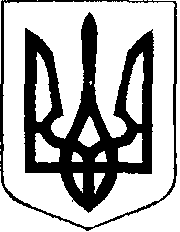                                                У К Р А Ї Н А            Жовківська міська рада        Жовківського району Львівської області	8-а сесія VШ-го демократичного скликання 				         РІШЕННЯВід   05.05.2021р.    № 198	м. ЖовкваПро затвердження проекту землеустрою щодо відведення земельної ділянкидля будівництва і обслуговування житлового будинку, господарських будівель і споруд в м. Жовкві  Розглянувши заяви про затвердження проекту землеустрою щодо відведення земельних ділянок, для будівництва та обслуговування жилого будинку , господарських будівель і споруд, керуючись ст. 12, 39, 40, 118, 121-122 Земельного кодексу України , Законом України «Про землеустрій», п.34 ст. 26 Закону України “Про місцеве самоврядування в Україні”, враховуючи висновок постійної комісії з питань земельних відносин, земельного кадастру, планування території, будівництва, архітектури, охорони пам’яток, історичного середовища, природокористування та охорони довкілля Жовківська міська радаВ И Р І Ш И Л А:           1. Затвердити гр. Ткачук Марії Володимирівні проект землеустрою щодо відведення земельної ділянки (кадастровий номер 4622710100:01:016:0572) площею  для будівництва та обслуговування житлового будинку, господарських будівель і споруд по вул. Затишна в місті Жовкві.          2. Надати у власність гр. Ткачук Марії Володимирівні, земельну ділянку (кадастровий номер 4622710100:01:016:0572) площею  для будівництва та обслуговування житлого будинку, господарських будівель і споруд по вул. Затишна  в місті Жовкві.           3. Зареєструвати речове право на земельну ділянку у встановленому законодавством порядку.4. Контроль за виконанням рішення покласти на постійну комісію з питань земельних відносин, земельного кадастру, планування території, будівництва, архітектури, охорони пам’яток, історичного середовища, природокористування та охорони довкілля (Креховець З.М.).Міський голова						          Олег ВОЛЬСЬКИЙ